S3 Fig.: Mass specific energy expenditure (kJ h-1*g-1) during flight.  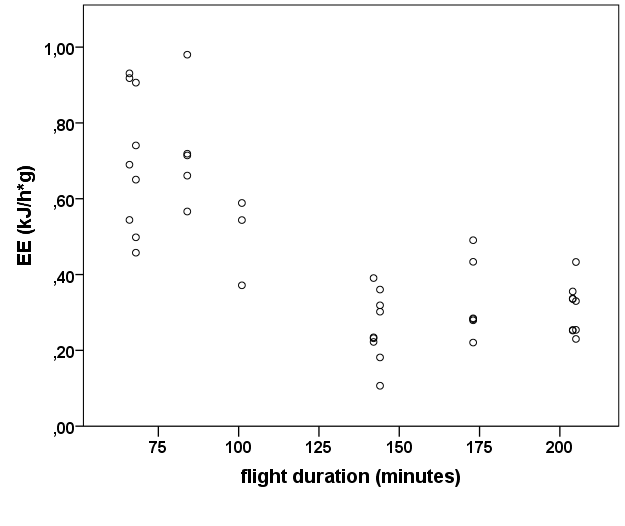 